Notre avenir,C’est à nous d’en décider !Les militants CGT vous souhaitent à toutes et à tous une très bonne année 2020.Ambroise Croizat (le père de la Sécurité Sociale) nous avait prévenus : « le patronat ne désarme jamais ».Quels que soient les termes choisis dans sa réforme des retraites, « Age pivot » ; « d’équilibre », « légal » où « allongement des annuités », le but du gouvernement est toujours le même, faire travailler plus longtemps tous les salariés du privé et du public. Car instaurer un régime de retraite individuel par points qui intégrera nos pires années cotisées revient à diminuer considérablement toutes les pensions.De quel droit, au nom de qui et de quelle morale pourrions-nous accepter d’hypothéquer la retraite de nos enfants et petits-enfants ?Dans la métallurgie, le Patronat n’est pas en reste, puisqu’il est à la manœuvre pour raboter nos garanties collectives, augmenter notre temps de travail, et refuse de prendre en compte la pénibilité. Celui-ci souhaiterait se décharger de ses obligations en matière de protection sociale, de blocage des déroulements de carrière, suppression de la prime d’ancienneté, tout cela pour, à terme, baisser la masse salariale des salariés de la métallurgie avec pour conséquence le renforcement du déséquilibre de notre sécurité sociale.Dassault Aviation est un bon exemple de cette politique antisociale dans laquelle les salarié-e-s avec les plus bas salaires sont obligés de travailler toujours plus pour avoir un salaire décent et une précarité qui ne cesse d’augmenter tous les mois.Pour la CGT, c’est bien tous ensemble que nous pouvons agir sur nos emplois, nos conditions de travail, nos salaires et la baisse de notre temps de travail pour aller vers les 32 heures.Janvier est le mois des vœux, souhaitons-nous collectivement de démarrer 2020 avec l’unité du plus grand nombre de salarié-e de toutes catégories dans les mobilisations à venir, pour exiger une société plus juste, plus solidaire, établie sur une tout autre répartition des richesses.Voici posé dans ses objectifs le projet de la CGT. Un projet à l’opposé de la société que gouvernement, patronat tentent de nous imposer, et qui est basée sur la régression sociale, l’individualisme. 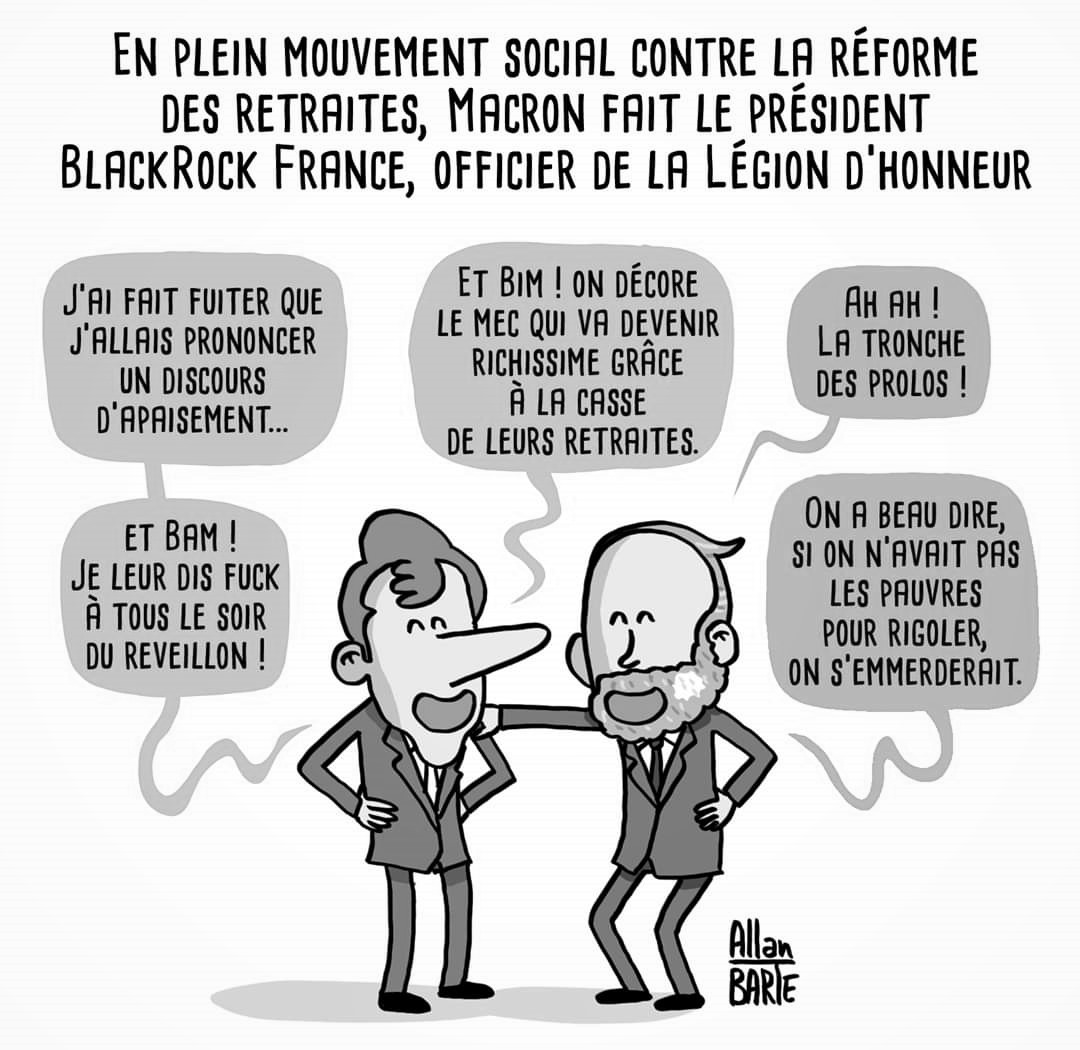 Journée de grève et de manifestation 
Jeudi 9 janvier 2020
RDV à 11h30 Place de La République à BORDEAUX	
Ceci est un appel national de l’intersyndicale CGT, FO, FSU, Solidaires, l'Unef, Fidl, MNL et UNL: journée entière de grève possible.Martignas, mercredi 07 janvier 2020laDassault Martignas